PETUGAS PELAKSANA F2CLomba: FAI F2CAturan Lomba Tahun: 2018Hari/Tanggal: DAY, DD/MM/YY. Input pengalaman sblm lomba ini (mis: PORDA, PON XX), kalau baru, masukan baru*Disetujui:<Logo Kejuaraan><Nama Kejuaraan>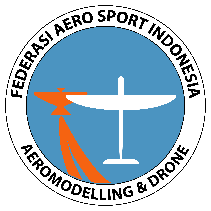 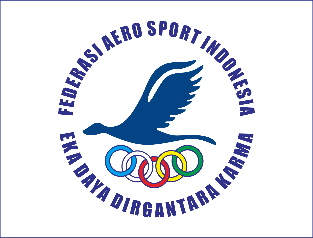 BidangTugasNoNamaPengalamanWasitMarshall1Wasit Tim MerahAsst. Marshall2Wasit Mekanik3Wasit Pilot4Time Keeper A5Time Keeper B6Time Keeper C (Display)7Lap Counter8Wasit Ketinggian9Wasit Bendera10Pencatat11Wasit Tim KuningAsst. Marshall12Wasit Mekanik13Wasit Pilot14Time Keeper A15Time Keeper B16Time Keeper C (Display)17Lap Counter18Wasit Ketinggian19Wasit Bendera20Pencatat21Wasit Tim HijauAsst. Marshall22Wasit Mekanik23Wasit Pilot24Time Keeper A25Time Keeper B26Time Keeper C (Display)27Lap Counter28Wasit Ketinggian29Wasit Bendera30Pencatat31TeknisPull Test3233Karantina3435Pemanggil Peserta3637Operator Display3839AdminCaraka4041Merekap4243Input Score4445Koord. TeknisKoord. WasitKoord. AdminMarshallCD